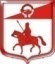 СОВЕТ ДЕПУТАТОВмуниципального образования Старопольское сельское поселениеСланцевского муниципального района Ленинградской области(52 заседание четвертого созыва)Р Е Ш Е Н И Е29.11. 2023                                                                                                № 286-сд О внесении изменений и дополнений в решение совета депутатов муниципального образования Старопольское сельское поселение Сланцевского муниципального района Ленинградской области от 16.11.2022 № 236 «О передаче полномочий по решению вопросов местного значения поселения в части составления проекта бюджета, исполнения бюджета, осуществления контроля за его исполнением, составления отчета об исполнении бюджета»На основании части 4 статьи 15 и статьи 52 Федерального закона от 06.10.2003 № 131-ФЗ «Об общих принципах организации местного самоуправления в Российской Федерации», совет депутатов муниципального образования Старопольское сельское поселение Сланцевского муниципального района Ленинградской области  РЕШИЛ:Внести в решение совета депутатов Старопольское сельское поселение Сланцевского муниципального района Ленинградской области от 16.11.2022 № 236-сд, следующие изменения и дополнения в части передаваемых полномочий, а именно:- пункт 1 решения изложить в новой редакции:       « 1.Передать   с   01.01.2024   года   по   31.12.2024   года   муниципальному   образованию Сланцевский муниципальный район Ленинградской области полномочия по решению вопросов местного значения поселения в части составления проекта бюджета, исполнения бюджета, осуществления контроля за его исполнением, составления отчета об исполнении бюджета муниципального образования Старопольское поселение   Сланцевского   муниципального   района Ленинградской области».    -  абзац 3 пункта 3 изложить в новой редакции:    «  Объем межбюджетных трансфертов, на 2024 год, выделяемых из бюджета  поселения бюджету района, составляет 587 500 (Пятьсот восемьдесят семь тысяч пятьсот)  рублей 00 коп.          2.Опубликовать настоящее решение в официальном приложении к газете «Знамя труда» и обнародовать путем размещения на официальном сайте муниципального образования – администрация Старопольского сельского поселения.3.Настоящее решение вступает в законную силу с 1 января 2024 года.Глава муниципального образования                                                       А.С.Жук 